Becoming a DAISY Consortium Inclusive Publishing Partner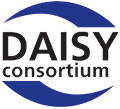 Thank you for your interest in becoming an Inclusive Publishing Partner!The DAISY Consortium is a global family of organizations committed to a common vision and mission, together actively coordinating resources to deliver worldwide change. Our mission is to develop global solutions for accessible publishing and reading, in partnership with civil society, publishing and technology industries, standards bodies and governments.We'd love you to join the DAISY family. Please complete the information requested below and email to join@daisy.orgThe information below indicated by * will be used to create your public listing on our website:*Organization / company name: *Organization / company name in English if different: *Please give a brief description of your organization's activities, in English: *Mailing address: *Website: Last name, first name and email address of the authorized representative: Last name, first name and email address of the contact for invoicing: We support of the mission of the DAISY Consortium and will not take part in activities contrary to the spirit and purpose of the organization. Signed: Name:	 Date: The annual membership fee for Inclusive Publishing Partners is USD 5,000, which will support our work on standards, best practices, educational resources, tools, and evaluations. For organizations that join part-way through the year the fee will be calculated pro-rata.Members of the DAISY Consortium receive news about our activities through our newsletters. By signing this form, you are giving consent that the email addresses provided can be added to our mailing list, which you are free to unsubscribe from at any time.We care about you and the information you choose to share with us. For further information please see the Privacy Policy on our website.